ПРОГРАММА СОРЕВНОВАНИЙМесто проведения аккредитации: гостиница «АМАКС Центральная» ( г. Ижевск, ул. Пушкинская, 223)Место проведения общего совещания (тренеров, представителей) гостиница «АМАКС Центральная» (г. Ижевск, ул. Пушкинская, 223)Место проведения жеребьевки, взвешивания: гостиница «АМАКС Центральная» (г. Ижевск, ул. Пушкинская, 223)Место проведения совещания судей: «АМАКС Центральная» (г. Ижевск, ул. Пушкинская, 223)Место проведения соревнований: ЛД «Олимпиец» (ул. Удмуртская 222а)03.11.2017г. – день приезда судий и участников соревнований14.00–17.00 – Работа мандатной комиссии.16.30–17.00 – Заседание судебной комиссии .17.00–17.30 – Общее собрание представителей команд, судей, тренеров.                         Подведение итогов мандатной комиссии.18:30-19:30 – Официальное взвешивание. 19:30 – Жеребьевка участников соревнований.04.11.2017г. - 1-й день Соревнования: весовые категории: Юниоры  55 кг,60кг,66кг,73кг, юниорки 44 кг, 48 кг,52кг, 57кг.11:00 – Предварительные поединки , полуфинальные схватки.16:00 -17:00 – Официальное взвешивание.17:00 – Торжественное открытие соревнований.17:30 – Финальные поединки, награждение.05.11.2017г. - 2 день соревнований: весовые категории: Юниоры 81 кг, 90 кг,100 кг, +100кг, юниорки 63 кг, 70 кг, 78кг,+78 кг.11:00 – Предварительные, утешительные, полуфинальные встречи, Встречи за медали, награждение.06.11.2017г. - отъезд спортивных делегаций.Тренировки проводятся в С/К «Динамо» (г. Ижевск, ул. Красногеройская, 20)Подача заявок на проживание не позднее 20.10.2017г.,  на трансфер не позднее 27.10.2017г.Формы заявок:   myxajudo@mail.ru Ответственный за размещение: Баженов Константин Леонидович: 8 (912) 741-05-37,  baz.judo@mail.ru Ответственный за транспорт: Чирков Станислав Валерьевич: 8 (912) 452-55-00, chirkov-stanislav@mail.ru Ответственный за ВИП-транспорт: Шишов Иван Александрович: 8 (963) 029-72-40, ivansport18@yandex.ruПредставитель команды обязан предоставить заполненную и подписанную анкету на каждого участника команды перед прохождением мандатной комиссии.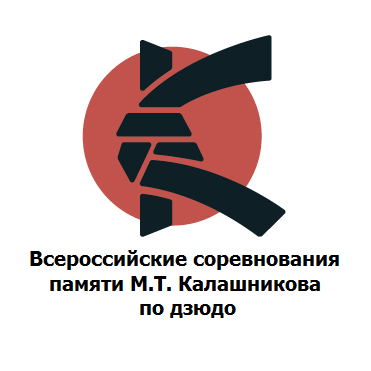 Всероссийские соревнования по дзюдо среди юниоров и юниорок 1998-2000 гг. р., посвящённого памяти Дважды Героя Социалистического труда, генерала-лейтенанта, легендарного конструктора М.Т. Калашникова.   03-06 ноябрь 2017г., г. Ижевск